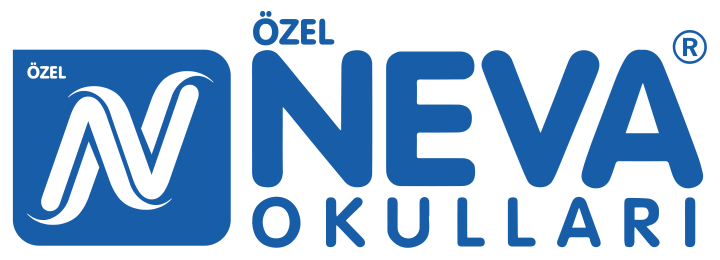 Kalem kutuYapıştırıcı (pritt)Makas (3B ve 3C sınıfı öğrencileri içindir. 3A sınıfı öğrencilerinin makasları okulda muhafaza edilmiştir.)Kırmızı kalem (2’şer adet)Kurşun kalem (3’er adet)SilgiCetvel (30 cm’lik)12’li kuru boya (ayrı bir kalem kutu içinde çantada bulundurulacak)Büyük boy ıslak mendil (1 adet)Kağıt havlu (1 adet)Mevsime uygun yedek kıyafet (kutu içinde hazırlanmış olacak)1 adet çıtçıtlı dosyaNOT 1:Önceki yıllardan kalan kullanılabilir malzemeler öncelikli tercih edilebilir.NOT 2:Gönderilen her ürün tek tek etiketlendirilip isimlendirilmelidir.İNGİLİZCE40 yaprak büyük boy çizgili defter60’li ürün dosyasıDEĞERLER EĞİTİMİ40 sayfalık küçük çizgili defter20’li ürün dosyasıBEDEN EĞİTİMİEşofman, spor ayakkabı, Yedek t-shirt, atlet (2’şer adet) YÜZMEBone, yüzme gözlüğü(Okul kantininden temin edilebilir.)
havlu-terlik-mayo-yedek iç çamaşırGÖRSEL SANATLAR35X50 Saplı resim dosyası35x50 resim kağıdı (20 yaprak)25x35 resim kağıdı (30 yaprak)35x50 avrupa fon kartonu ( 4 adet beyaz, 4 adet siyah)35x50 Bristol karton (2 adet)50x70 TuvalGiotto keçeli kalem (kalın uçlu)Sulu boyaPastel boya (en az 36 renk vincent marka)Guaj boya (maries ya da vincent)Kesik uçlu fırça (bir adet 6, bir adet 12)Prit ve makas (yalnızca görsel sanatlar dersinde kullanılacaktır.)Karton tabak(10 adet)Boyama önlüğü veya eski büyük bir t-shirtElişi kağıdı ya da eva (1 paket)NOT: Verilen markalar tavsiye amaçlıdır. Malzemeler tek tek etiketlenmelidir. Geçen yıldan kalan temiz malzemeleri yeniden kullanabilir.